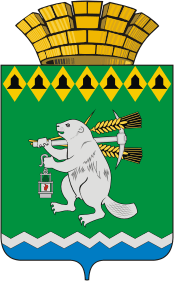 Глава  Артемовского городского округаП О С Т А Н О В Л Е Н И Еот _____________	№______________О проведении публичных слушаний по рассмотрению проекта Правил благоустройства территории Артемовского городского округапредседателя Территориального органа местного самоуправления села Большое Трифоново от 15.01.2007 № 3, Руководствуясь статьей 28 Федерального закона от 06.10.2003 № 131-ФЗ «Об общих принципах организации местного самоуправления в Российской Федерации», Положением «О порядке  организации и проведении публичных слушаний на территории Артемовского  городского округа», принятым решением Артемовской Думы от 22.12.2005 № 612 (с изменениями), статьями 17, 28 Устава Артемовского городского округа,ПОСТАНОВЛЯЮ:1.  Провести публичные слушания по рассмотрению проекта Правил благоустройства территории Артемовского городского округа. 2. Организатором проведения публичных слушаний определить Управление по городскому хозяйству и жилью Администрации Артемовского городского округа (Миронов А.И.).3. Назначить проведение публичных слушаний по рассмотрению проекта Правил благоустройства территории Артемовского городского округа на 15 августа 2017 года в 17-00 в кабинете № 7 Администрации Артемовского городского округа по адресу: Свердловская область, г. Артемовский,             пл. Советов, д. 3.Предложения и рекомендации участников публичных слушаний по обсуждаемому вопросу принимать ежедневно до 11 августа 2017 года в  кабинете № 9 Администрации Артемовского городского округа по адресу: Свердловская область, г. Артемовский, пл. Советов, д.3.4. Утвердить повестку проведения публичных слушаний (Приложение).5. Определить   председательствующим   на   публичных   слушаниях заместителя главы Администрации Артемовского городского округа  - начальника  Управления по городскому хозяйству и жилью Администрации Артемовского городского округа Миронова А.И.6. Управлению по городскому хозяйству и жилью Администрации Артемовского городского округа (Миронов А.И.) организовать размещение в месте приема предложений и рекомендаций участников публичных слушаний по адресу, указанному в пункте 3 настоящего постановления, проекта Правил благоустройства.7. Срок проведения публичных слушаний наступает с момента официального опубликования настоящего постановления в газете «Артемовский рабочий» и истекает со дня опубликования итогового документа, принятого на публичных слушаниях.8. Организационно-техническое и информационное обеспечение проведения публичных слушаний возложить на Управление по городскому хозяйству и жилью Администрации Артемовского городского округа (Миронов А.И.).9.  Постановление  опубликовать  в  газете  «Артемовский рабочий»  и  разместить на официальном сайте Артемовского городского округа в информационно-телекоммуникационной сети «Интернет».10.  Контроль за исполнением постановления оставляю за собой.Глава Артемовского городского округа                                     А.В. СамочерновПриложение к постановлению главы Артемовского городского округа от __________ № ______Повестка проведения публичных слушаний по проекту Правил благоустройства территории Артемовского городского округа15  августа 2017 годаМесто проведения: кабинет № 7 Администрации Артемовского городского округа по адресу: Свердловская область, г. Артемовский,             пл. Советов, д. 3.Время проведения: 17-00Повестка:1. Обсуждение проекта Правил благоустройства территории Артемовского городского округа. 2. Принятие итогового документа публичных слушаний.Председательствующий                                                                    А.И. МироновСОГЛАСОВАНИЕпроекта постановленияглавы Артемовского городского округа «О проведении публичных Правил благоустройства территории Артемовского городского округа»Постановление разослать: Управление по городскому хозяйству и жилью Администрации Артемовского городского округа, заместителю главы Администрации Артемовского городского округа  - начальнику  Управления по городскому хозяйству и жилью Администрации Артемовского городского округаИсполнитель:  нач. отдел эксплуатации ЖКХ и экологии МБУ ЖКС Скутина А.К., 2-53-58ДолжностьФамилия и инициалыСроки и результаты согласованияСроки и результаты согласованияСроки и результаты согласованияДолжностьФамилия и инициалыДата поступ-ления на согласованиеДата согласо-ванияЗамечания и подписьЗаместителя главы Администрации Артемовского городского округа  - начальника  Управления по городскому хозяйству и жилью Администрации Артемовского городского округаМиронов А.И.Заведующий юридическим отделом Администрации Артемовского городского округа Пономарева Е.В.Заведующий отделом организации и обеспечения деятельности Администрации Артемовского городского округа Суворова М.Л.